 Напоминаем номера телефонов экстренных служб района: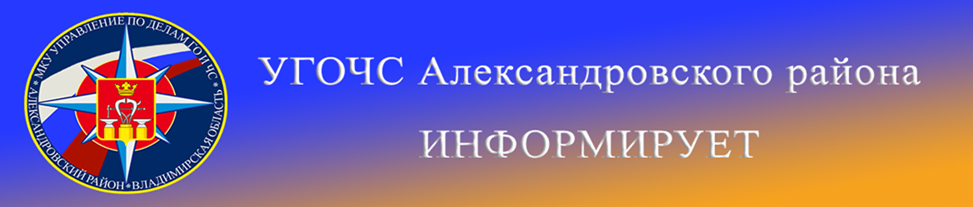 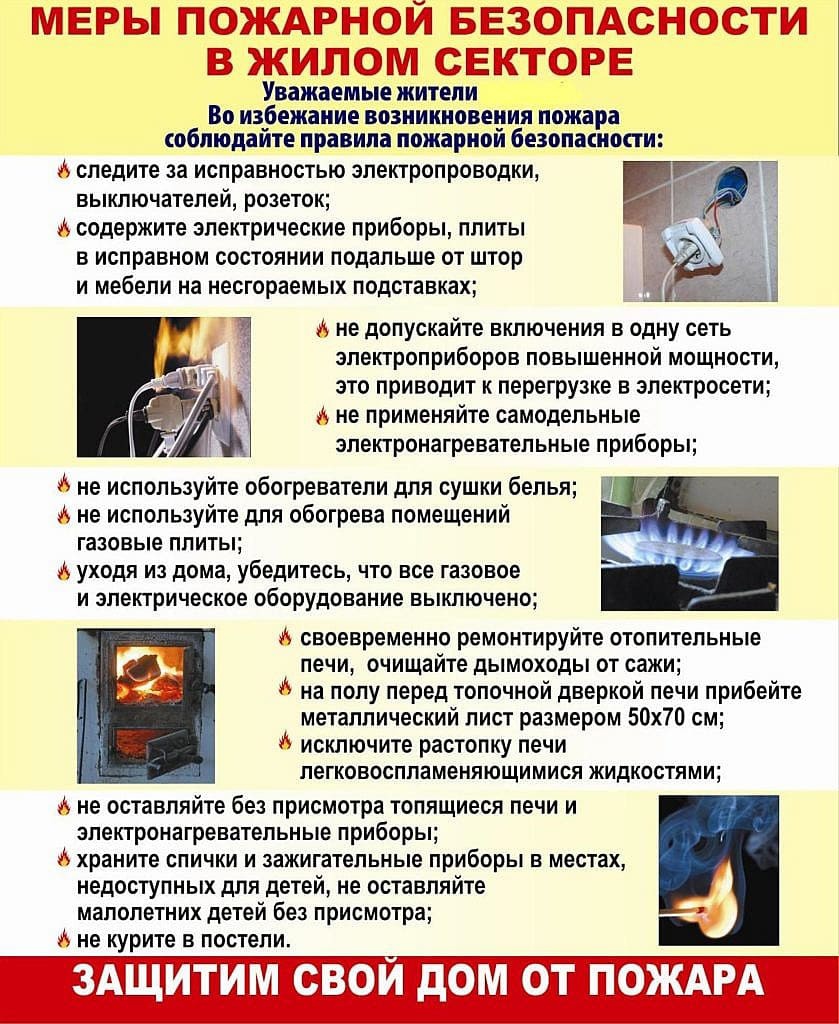 112            (49244) 2-34-12